Seven Stars Wine List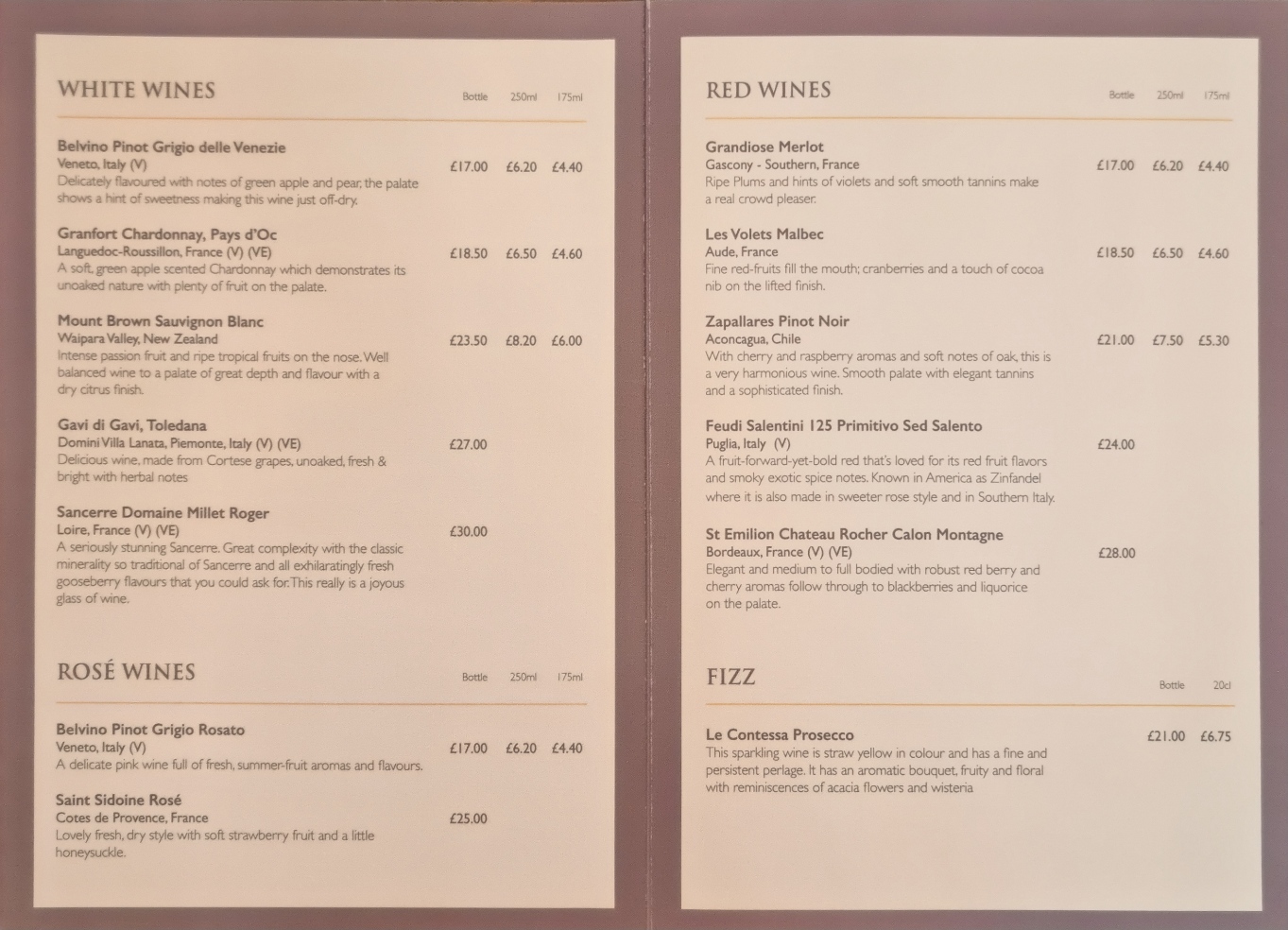 